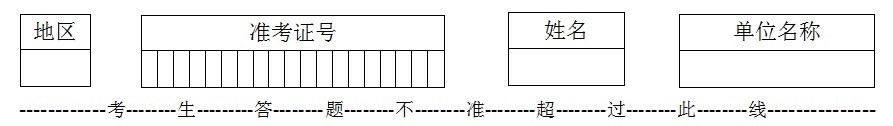 早期教育指导师考核试题注意事项          1、考试时间：按照考场通知。            2、请首先按要求在试卷标封处填写您的姓名、准考证号和所在单位名称。            3、请仔细阅读各种题目的回答要求，在规定的位置填写您的答案。            4、不要在试卷上乱写乱画，不要在标封区填写无关的内容。          一、单项选题（共20题 每题1分 共20分） 教      1、早教师的职能是为（     ）岁婴儿提供早教服务。A、0- 1  B、0-3  C、3-4  D、4-6     2、（    ）是心理发展和生长发育最快的时期。     A、婴儿期  B、幼儿期  C、胎儿期  D、儿童期     3、人的思维有几种不同的阶段，（     ）岁是婴儿思维方式的准备时期。A     A、0-1  B、1-3 C、0-3  D、3-6    4、（   ）个月左右的婴儿可以比较集中注意于某个感兴趣的新鲜事物。A       A、1   B、3   C、5   D、6    5、促进婴儿观察力的发展，不正确的是（     ）。A、     A、多看  B、多听  C、多闻  D、多想6、     6、0-3岁的婴儿是人格发展的最佳时期，大脑的质量已经从出生时的（     （    ）发育为1000克左右。    A、280   B、300   C、350   D、5007     7、婴儿生活自理能力在（   ）岁就开始培养了。 B      A、2  B、3  C、4   D、58、婴儿精细动作的发展主要以（    ）的动作发展为主。A、     A、腰部  B、头部  C、手部   D、脚部9、婴儿语言能力发展的错误阶段是（     ）。A、语言感知阶段  B、顺序感觉阶段   C、语言--动作联系阶段  D、表达语言阶段。10、婴儿记忆错误的方法是（     ）。A、联想记忆法  B、直观形象记忆法  C、歌诀记忆法  D、空间记忆法11、0-1岁的婴儿社会交往关系主要是（     ）。A、亲子关系   B、同伴关系  C、社会关系   D、同学关系12、婴儿期是通过（    ）来学习的。A、感觉器官   B、记忆能力   C、思维能力  D、想象能力13、(    )不在婴儿大动作训练注意事项范畴内。A、上肢和下肢同时  B、时间短 C、循序渐进  D、全方位同时14、(    )以前是大脑发展最快的年龄。A、1-2岁    B、0-3岁  C、2-3岁  D、3-4岁婴儿最初是用（    ）来感知事物的属性和事物之间的关系。手   B、口   C、脚    D、大脑婴儿的（     ）是婴儿认知发展的一个重要的方面。记忆能力   B、想象能力  	C、感知觉能力  D、逻辑思维能力（    ）左右的婴儿听到音乐有变化时，会有明显反应并立即去寻找。  A、3个月   B、5个月   C、6个月   D、7个月（    ）是语言的黄金发展期。  A、0-1岁  B、1-2岁  C、0-3岁   D、1-3岁19、0-1岁主要是（    ）。母子关系   B、同伴关系   C、社会关系   D、亲子关系20（      ）的游戏教学法风糜全世界。A、蒙台梭利    B、夸美纽斯  C、洛克  D、卢梭二、判断题（共20题，每题1分，共20分）  1、1岁以后的婴儿，开始出现玩伴交往关系。（       ）2 、1-2岁的婴儿，只有萌芽状态的想象活动。（      ）        3、1-3月时婴儿还不会抬头。（     ）4、宝宝18个月时能认识“1”“2”。（    ）5、玩具可以引起婴儿的联想活动。（     ）6、少听多练，婴儿的言语能力很快就会发生惊人的变化。（     ）7、每次午睡前让婴儿去小便，睡前少喝水，多做剧烈运动。（      ）8、婴儿生理发展在营养、体育活动、卫生保健等方面应采取相应的措施，使婴儿健康成长。（      ）9、培养婴儿良好情绪的常用方法不要与婴儿一起谈论情绪。（      ）10、5-7个月的婴儿就已开始有愤怒、悲伤等情绪活动。（      ）11、婴儿2岁时则具备了人类的一切基本情感，如羞辱、忧虑、伤心等。（     ）12、发展感官的玩具有不同颜色，不同形状积木、大小不同的球和各种叫声的小动物等。(    )13、2-3岁的婴儿是学习走路的关键期。（     ）14、玩具消毒应该选用婴儿专用清洁剂、消毒剂、不要用普通的消毒剂。（    ）15、设计游戏要简单少样，2-3岁婴儿的规则意识很有限，游戏的材料、玩具都应是婴儿熟悉的。（    ）16、适合30-36个月婴儿的游戏可以玩“红绿灯，捉迷藏”的游戏。（     ）17、2-3岁婴儿已进入能够使用语言复合句阶段。（    ）18、在选购玩具时，应结合婴儿的年龄特点，选择安全适用的产品。（    ）19、培养婴儿音乐爱好的活动有：填歌词、学跳舞等。（    ）20、婴儿大动作发展的特点是：从身体下部动作到上部动作，从身体外部到内部动作。（     ）三、填空题（共10题，每题2分，共20分）1、早教师要具备的“五心”指的是（   ）、信心、恒心、专心、虚心 。                   。2、婴儿智慧的开端始于六种感觉：视觉、听觉、嗅觉、（   ）、味觉、操作。3、精细动作训练主要包括：抓握、捏取、压搓、（    ）、捆绑、对击、点指等方面能力的训练。       4、婴儿大动作发展的顺序：抬头、翻身、坐、爬、（    ）、走、跑、跳。                            5、早教游戏的设计原则：适宜性、适度性、（     ）、互动性、重复性、活动性、游戏性。6、对婴儿生理发展的评价，目前国内从身高、（   ）、头围、胸围、肌肉生长情况等平均数指标。7、婴儿心理发展包括智力和社会情感发展如：认识、（    ）、意志、能力、性格、自我意识等。 8、跑跳训练能提高婴儿动作的准确性、（       ）、协调性和平衡性。9、0-6个月的婴儿，选择与（      ）、侧卧、俯卧、翻身、蠕行、扶发展有关的游戏进行训练。10、0-1岁时以（     ）活动为主，包括躺、坐、爬、站等。 四、简答题（共4题，每题10分 共40分）1、简述早教师的工作内容。2、简述早教的特点。3、简述早教的内容。4、简述玩具的作用。一二三四总分得分